احكام و تعاليم فردى - اوامر و احکام بمثابه کلید و چراع است - به وسیله آنها مدائن قلوب گشوده گرددحضرت بهاءالله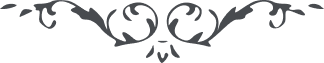 (7) اوامر و احکام بمثابه کلید و چراغ است - به وسیله آنها مدائن قلوب گشوده میگردديا ملأ الأرض اعلموا أن أوامري سرج عنايتي بين عبادي ومفاتيح رحمتي لبريّتي(حضرت بهاءالله، کتاب اقدس، بند 3)نظر بمقتضیات عصر اوامر و احکام مختلف شده ولکن کل من عند اللّه بوده و از نزد او نازل (حضرت بهاءالله، مائده آسمانی، ج 4، ص 368)انّا انزلنا الکتاب الاقدس من جبروت امرنا المقدس الرفیع و شرعنا فیه شرایع اللّه و احکامه تاللّه به یجدن المخلصون عرف الرّحمن و یسرعن الی شطره المقدس المنیر (حضرت بهاءالله، مائده آسمانی، ج 4، ص 215)